応募の手引き１　応募の流れ　　　※下記の手順は「２　操作手順」とリンクしています。募集要領及びこの手引きを参考に、電子申請で御応募ください。なお、御応募の際は、ダウンロードした応募様式のほかに図面等のPDFが必要です。２　操作手順手順１　応募様式のダウンロード　　　①「神奈川建築コンクールホームページ」の「募集要領」ボタン又は、各ページにある「コンクールに応募する」ボタンをクリックし、「募集要領」のページにアクセスしてください。ホームページURL（ http://www.pref.kanagawa.jp/osirase/0721/kanagawa-architecture-concours/ ）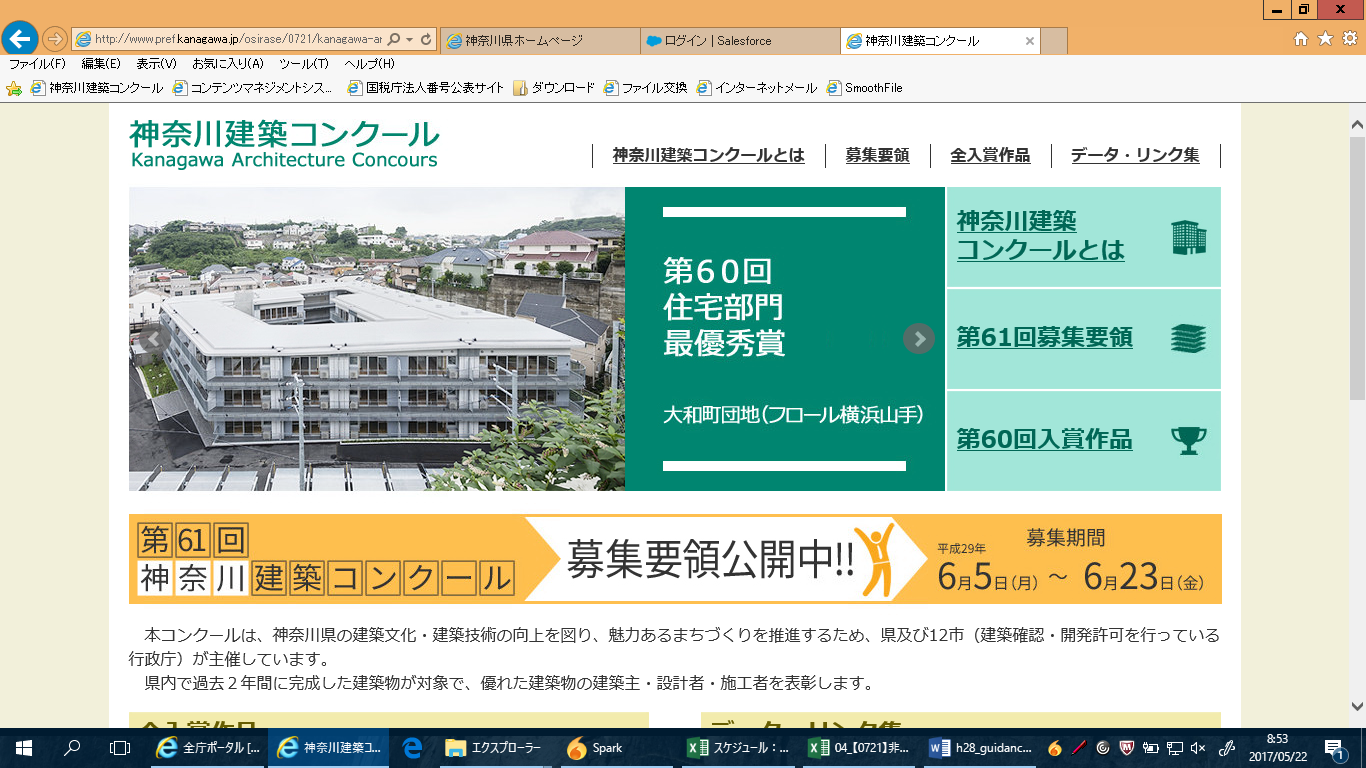 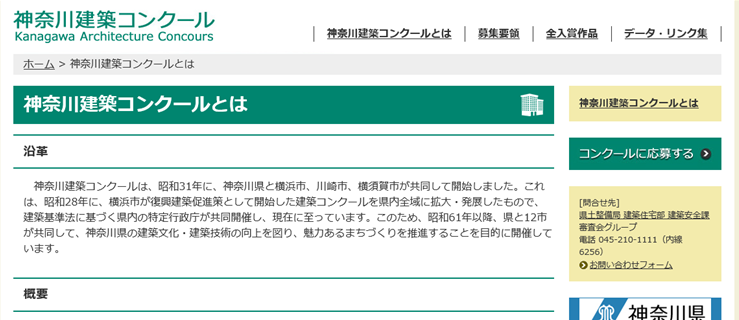 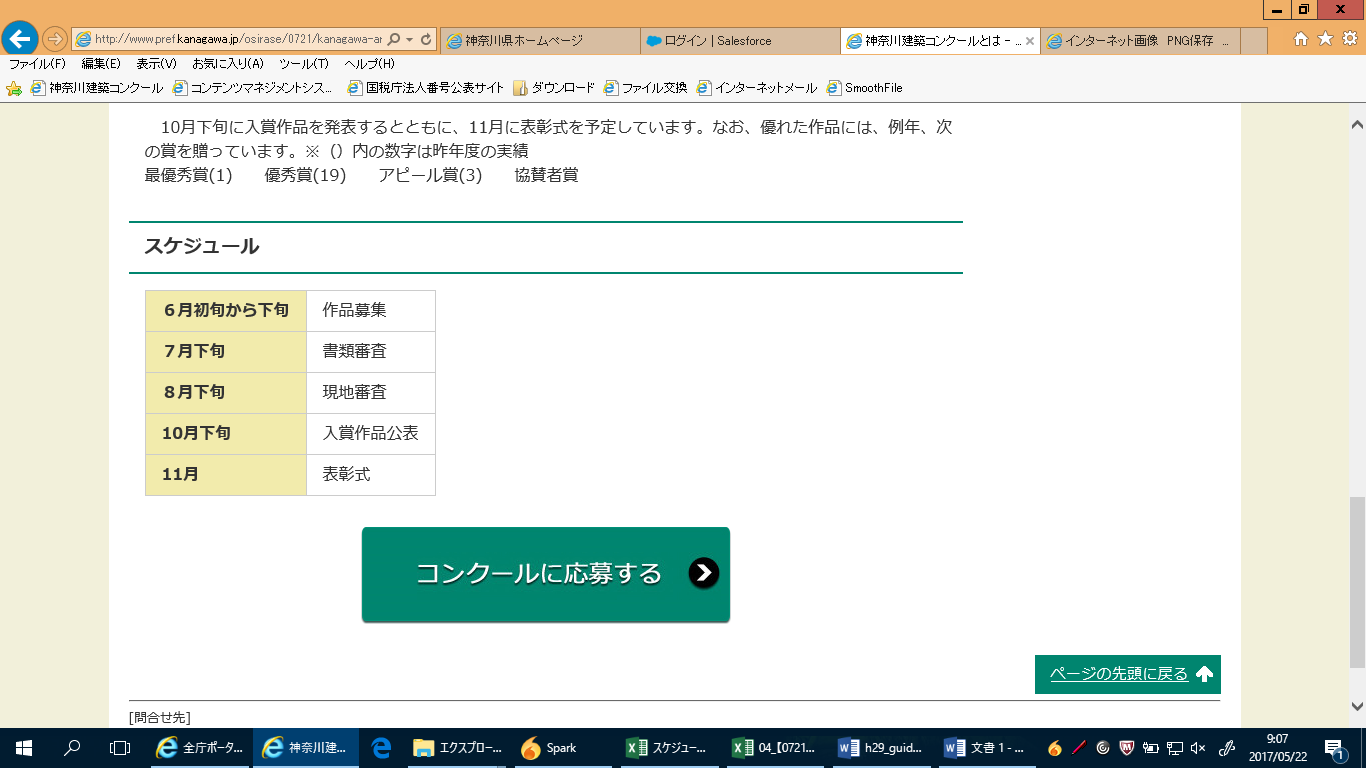 ②　募集要領のページ画面が表示されます。３　応募方法の［電子申請］の欄の「電子申請はこちらから」をクリックしてください。　　　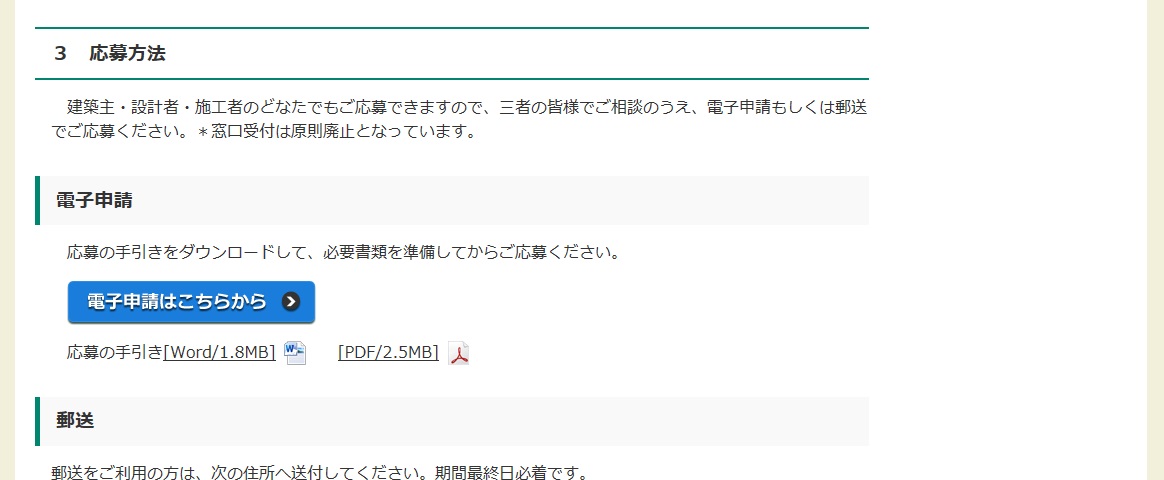 ③　「手続詳細」画面が表示されます。スクロールして画面を下に進むと、「手続情報」の中の「ダウンロードファイル」の欄に「応募様式」がありますので、クリックして下さい。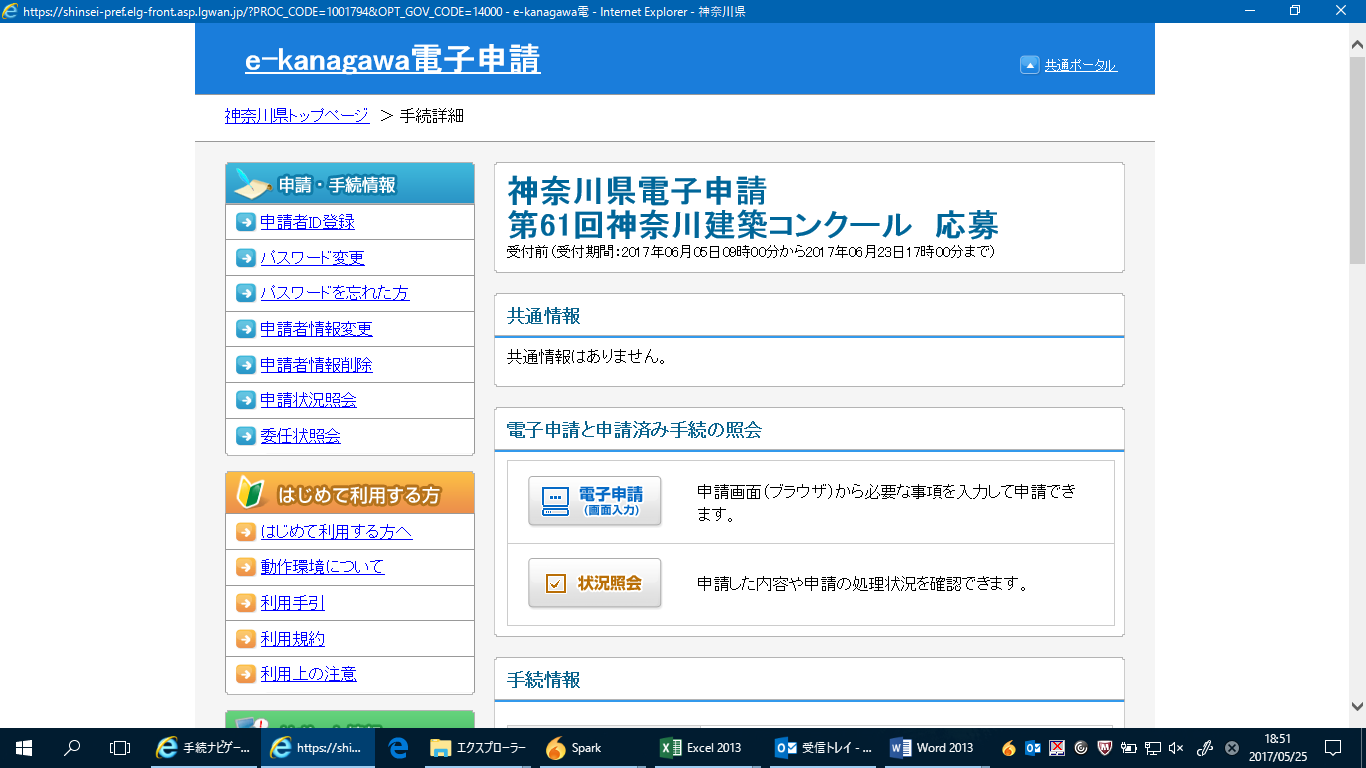 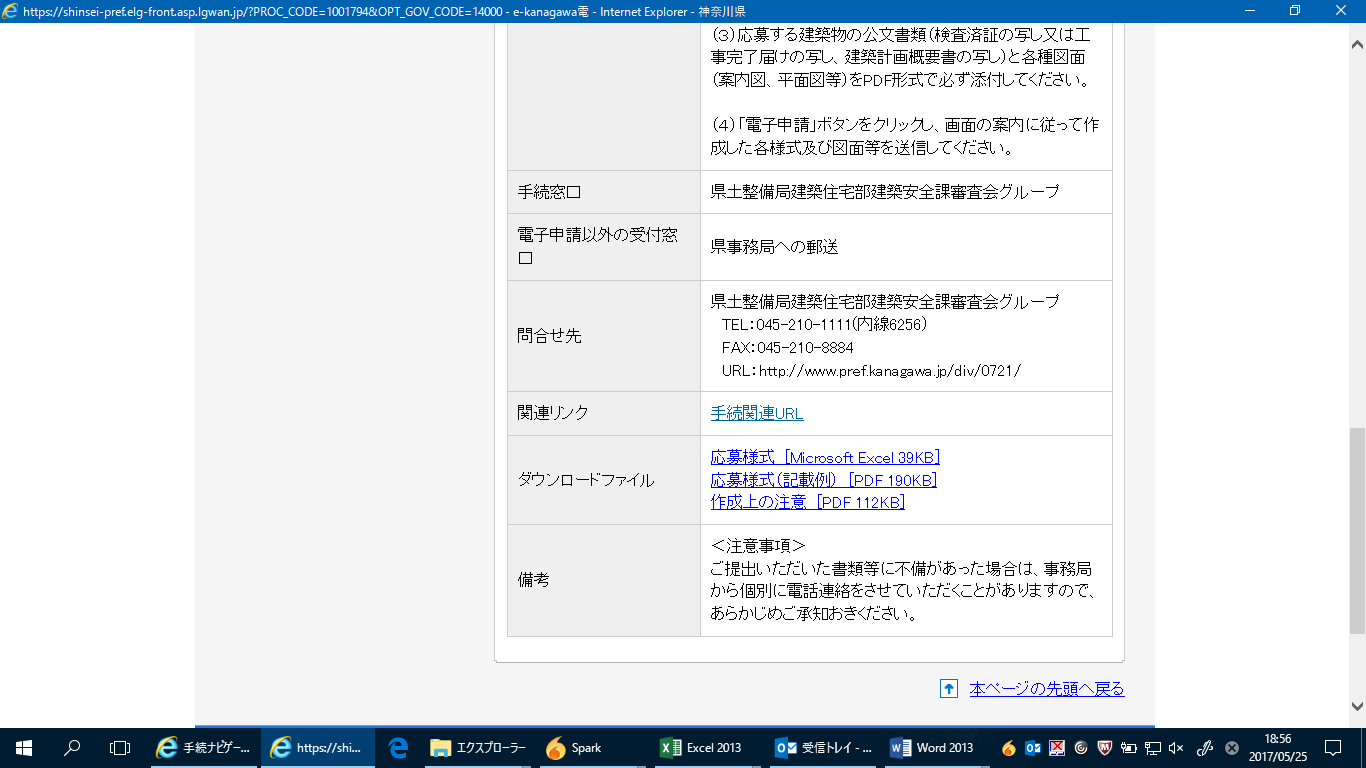 ④　「ファイルのダウンロード」画面が表示されます。「保存」ボタンをクリックするか、「保存」ボタンの隣の「▼」ボタンをクリックして名前をつけて保存を選択し、任意のフォルダにファイルを保存してください。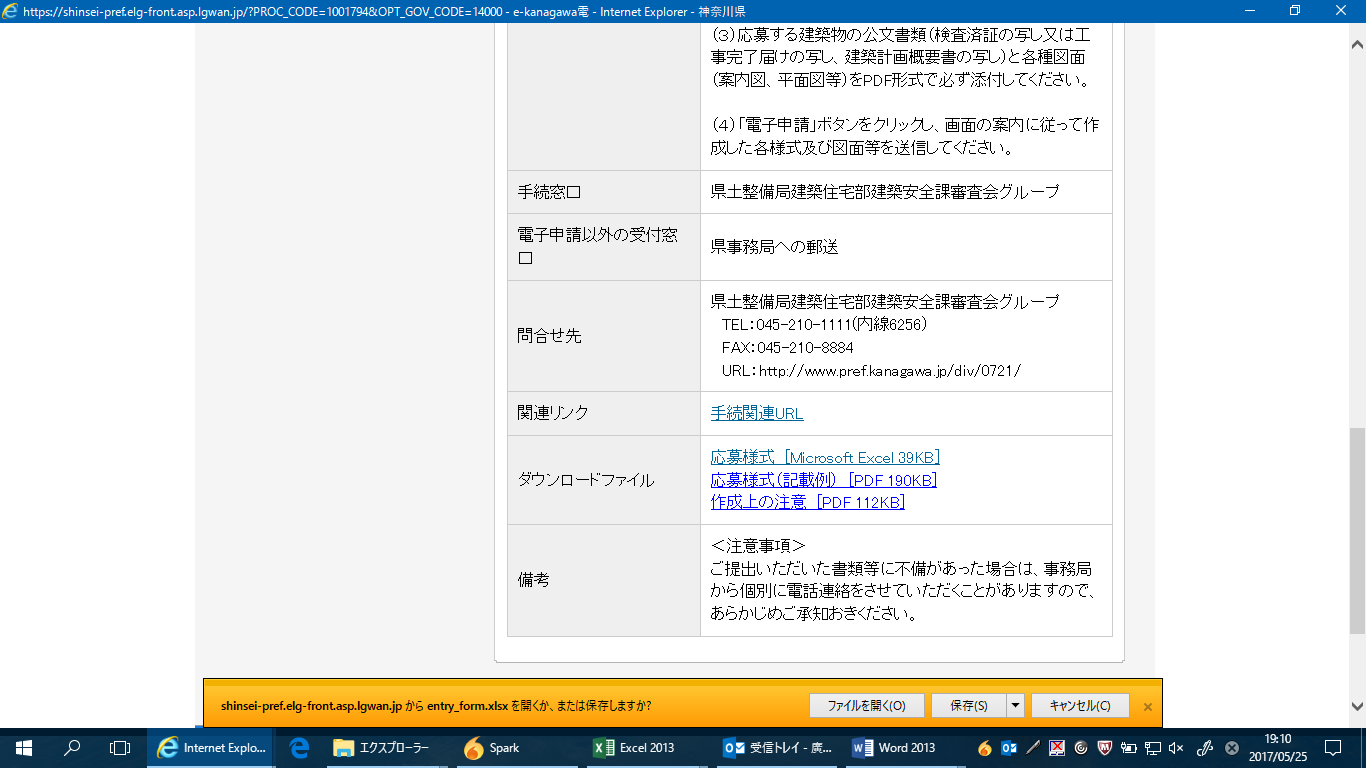 上記③・④の手順で、応募様式(記載例)、作成上の注意をダウンロードしてください。ファイル名は、応募の完了まで変更しないでください。手順２　応募様式の作成　　　①　手順１でダウンロードした応募様式(記載例)と作成上の注意、募集要領を参考に応募様　　　　　式（様式１、様式２、写真の３つのシートすべて）を作成してください。②　以下の書類を用意してください。・　検査済証又は工事完了届の写し
　・　建築計画概要書の写し
　・　案内図（最寄駅、幹線道路からの経路、付近の目印となる建築物等を明記）
　・　各階平面図（平面図中に作品名を記載してください）
　・　住宅部門：配置図（立面図）、　　　一般建築物部門：立面図
　・　その他の図面（建築物の特徴がわかる図面（断面図）がある場合は必要に応じて提出　　　③　用意した様式や図面等を、3つに分けて次のとおり電子化してください。　　　（１）応募様式　･･･　［Excel］※ダウンロードした様式に記入したもの　　　（２）公文書　  ･･･　［ PDF ］検査済証又は工事完了届の写し、建築計画概要書の写し　　　（３）各種図面　･･･　［ PDF ］案内図、各階平面図、配置図又は立面図、その他の図面※　ファイル名を半角英数字で記載してください。　　　　※　ファイルサイズは１ファイルにつき10ＭＢまでです。　手順３　電子申請の入力開始①　手順１のとおり「手続詳細」画面を表示して、「電子申請」ボタンをクリックしてください。　②　「利用規約」画面になります。利用規約をご確認の上、手順に従い申請を進めてください。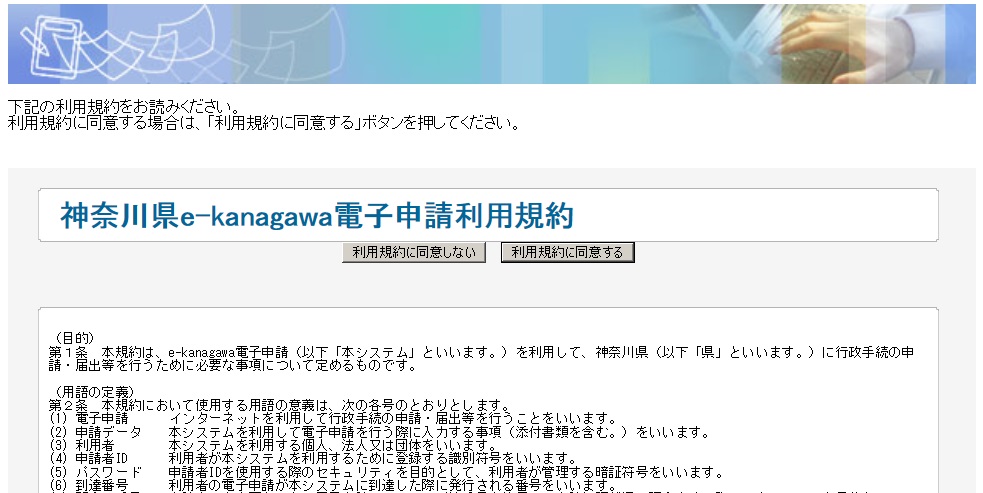 ③　「申込み内容の入力」画面が表示されますので、必要事項を入力してください。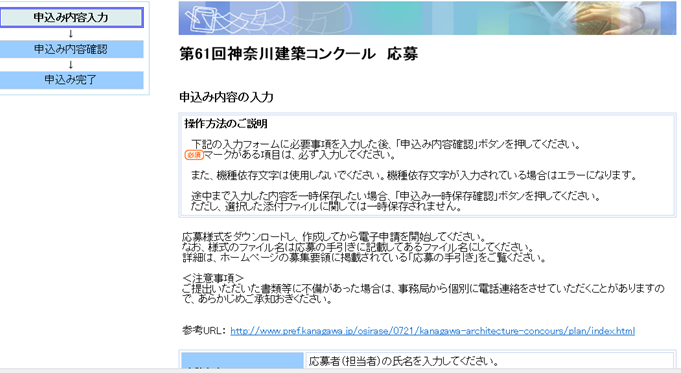 ④　「申込み内容入力」画面の下段に、作品の応募に当たっての同意の確認事項がありますので、内容をご確認の上、項目にチェックをしてください。　また、今後のコンクール運営の参考にさせていただくため、アンケートにもご協力ください。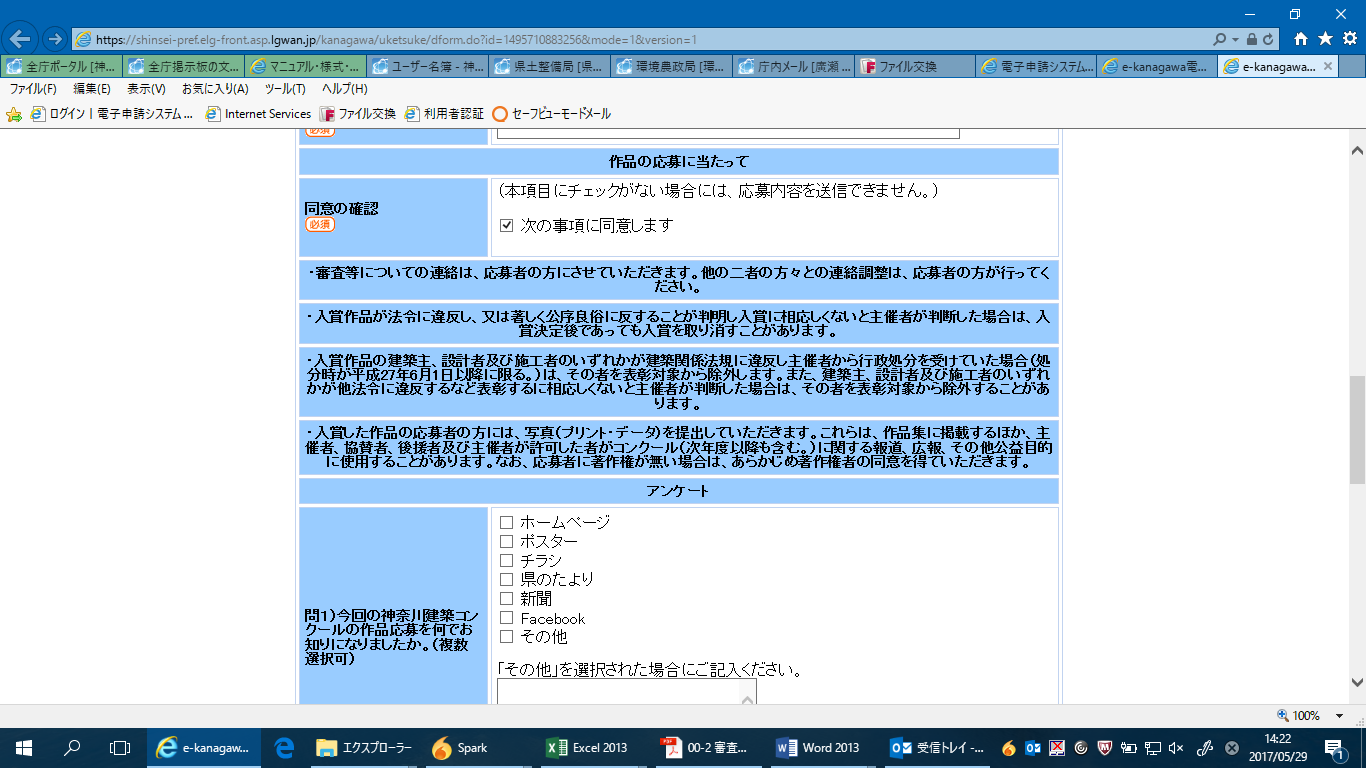 ⑤　「申込み内容入力」画面の最下段に添付ファイルの欄があります。「参照」ボタンをクリックし、添付ファイルを設定してください。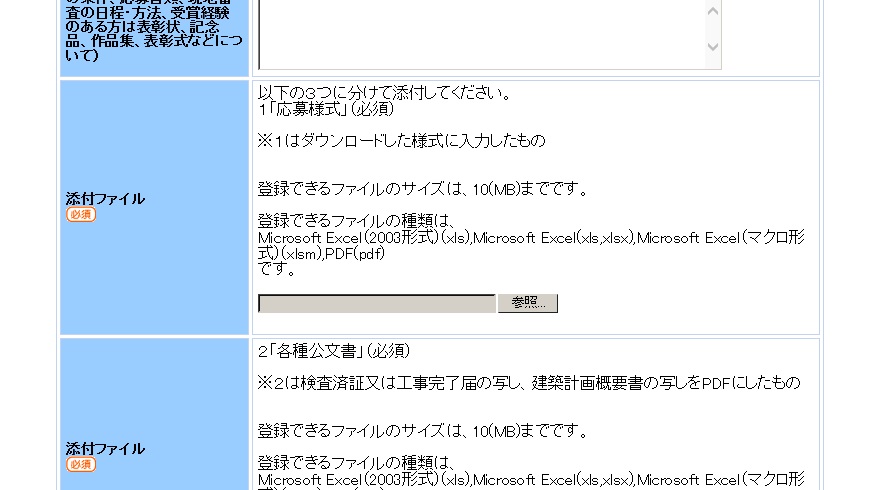 　　　　※手順２で作成した３つのファイルをすべて添付してください。　　　⑥　入力が終わりましたら、「申込み内容確認」ボタンをクリックしてください。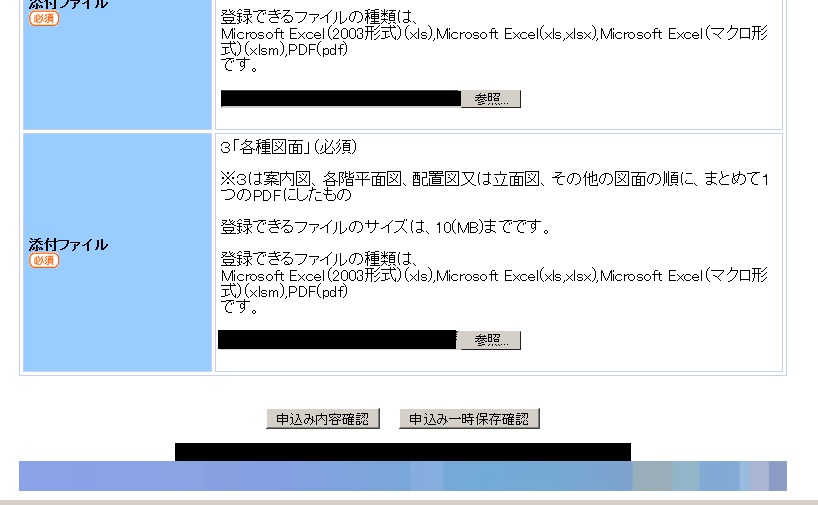 ⑦　「申込み内容確認」画面が表示されますので、入力した内容をよくご確認のうえ、下の「申し込む」ボタンをクリックしてください。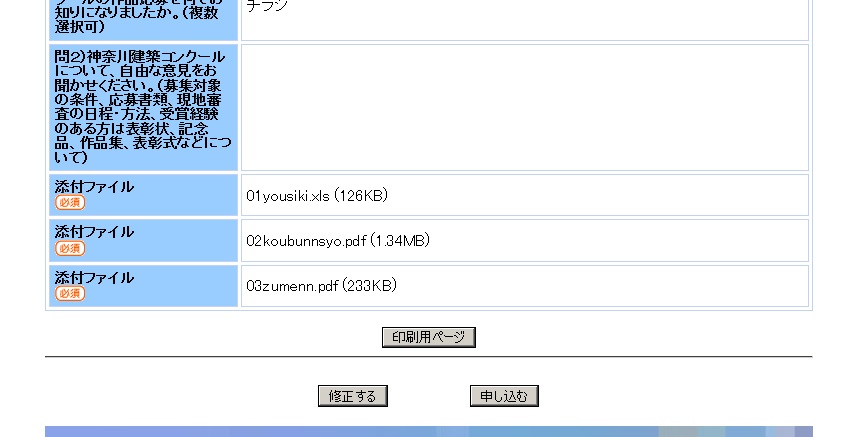 ⑧　「申込み完了」画面が表示されます。「到達番号」と「問合せ番号」については、申込み状況を照会する時などに必要となりますので、内容を確認の上、ページを印刷するか、メモにとるなどして控えるようにしてください。　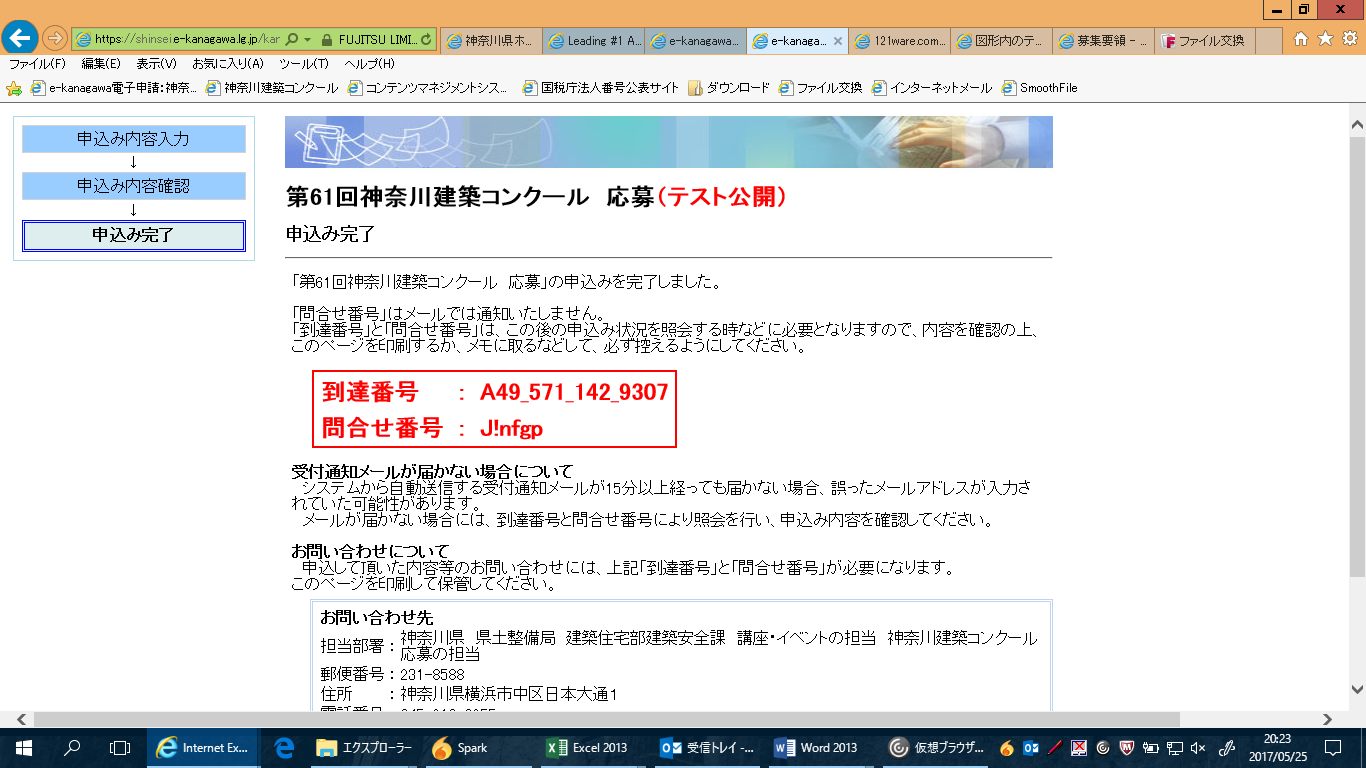 ⑨　印刷等が終了しましたら、画面を閉じてください。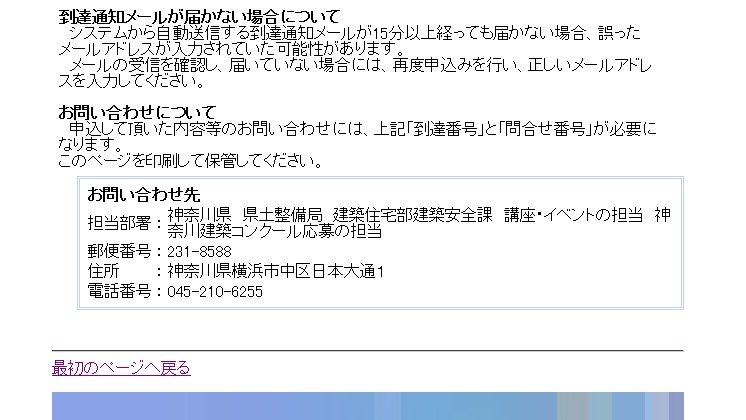 ⑩　登録したメールアドレスに、メールが送信されます。審査等のスケジュールが記載されていますので、必ず内容をご確認ください。　　　　（メールの件名：【e-kanagawa電子申請】からのお知らせ（到達通知））　　以上で応募は完了です。【問合せ先】　○　応募に関すること　　　　　神奈川建築コンクール事務局（県土整備局建築住宅部建築安全課審査会グループ）　　　　　　ＴＥＬ：045-210-1111（内線 6256）○　電子申請・届出サービスの操作やパソコンの環境設定等に関すること　　　　　コールセンター　ナビダイヤル　ＴＥＬ：0120-22-0642　　　　　　　　　　　　　　　　　　　　受付時間：平日9:00～17:00